Структурное подразделение государственного бюджетного общеобразовательного учреждения Самарской области средняя общеобразовательная школа «Образовательный центр» имени Героя  Советского  Союза  Ваничкина  Ивана  Дмитриевича с. Алексеевка муниципального района Алексеевский Самарской области – детский сад «Солнышко»Протокол № 2заседания Управляющего Совета Детского сада «Солнышко» с.Алексеевкаот 03.12.2019гПрисутствовало- 9 Отсутствовало — 1Повестка дняПовестка дня:1.  О результатах проверки Роспотребнадзора.3.Об окружном конкурсе центра конструирования.4. О проведении конкурса творческих работ воспитанников.1.Слушали:            В настоящее время разработан план мероприятий по введению профессиональных стандартов в Детском саду «Солнышко» с.Алексеевка; утвержден состав рабочей группы: Леонтьева Е.В.- старший воспитатель, Чернышова Н.В.-старшая медицинская сестра, Богомолов А.В.- заведующий хозяйством, Лордугина Е.Н.- воспитатель (председатель профсоюзного комитета ДОУ). Разработаны проекты новых должностных инструкций для работников ДОУ в соответствии с профессиональными стандартами: «педагог», «педагог-психолог», «учитель-дефектолог».Решили:Леонтьевой Е.В., старшему воспитателю провести анализ Положения об аттестации педагогических работников ДОУ на соответствие требованиям профессионального стандарта педагога (срок до 20.12.2019).1.2.Можайской И.А. ответственному за работу сайта ДОУ, обеспечить информационное взаимодействие участников введения про стандарта через размещение документов по введению профстандартов на сайте ДОУ.1.3. Рабочей группе по введению профессиональных стандартов в учреждении разработать новые должностные инструкции в соответствии с профессиональными стандартами для всех сотрудников ДОУ (срок до 30.12.2019).1.4.Леонтьевой Е.В.., старшему воспитателю провести анализ соответствия работников ДОУ требованиям к образованию и стажу установленными профессиональными стандартами срок до 30.12.2019).2. Слушали:Ненашеву Т.А., заведующего о результатах проверки Роспотребнадзора, которая проводилась в ДОУ  в 2018, с целью контроля исполнения обязательных требований в соответствии с планом работы Управления РоспотребнадзораРешили:2.1.  Заведующему ДОУ, обратиться к начальнику ХЭС  с просьбой о выделении дополнительных денежных средств на приобретения оборудования и бытовой техники для оснащения детского сада,  с целью устранения нарушений требований СанПиН 2.4.1.3049-13. (срок до 30.12.2019).3.  Слушали.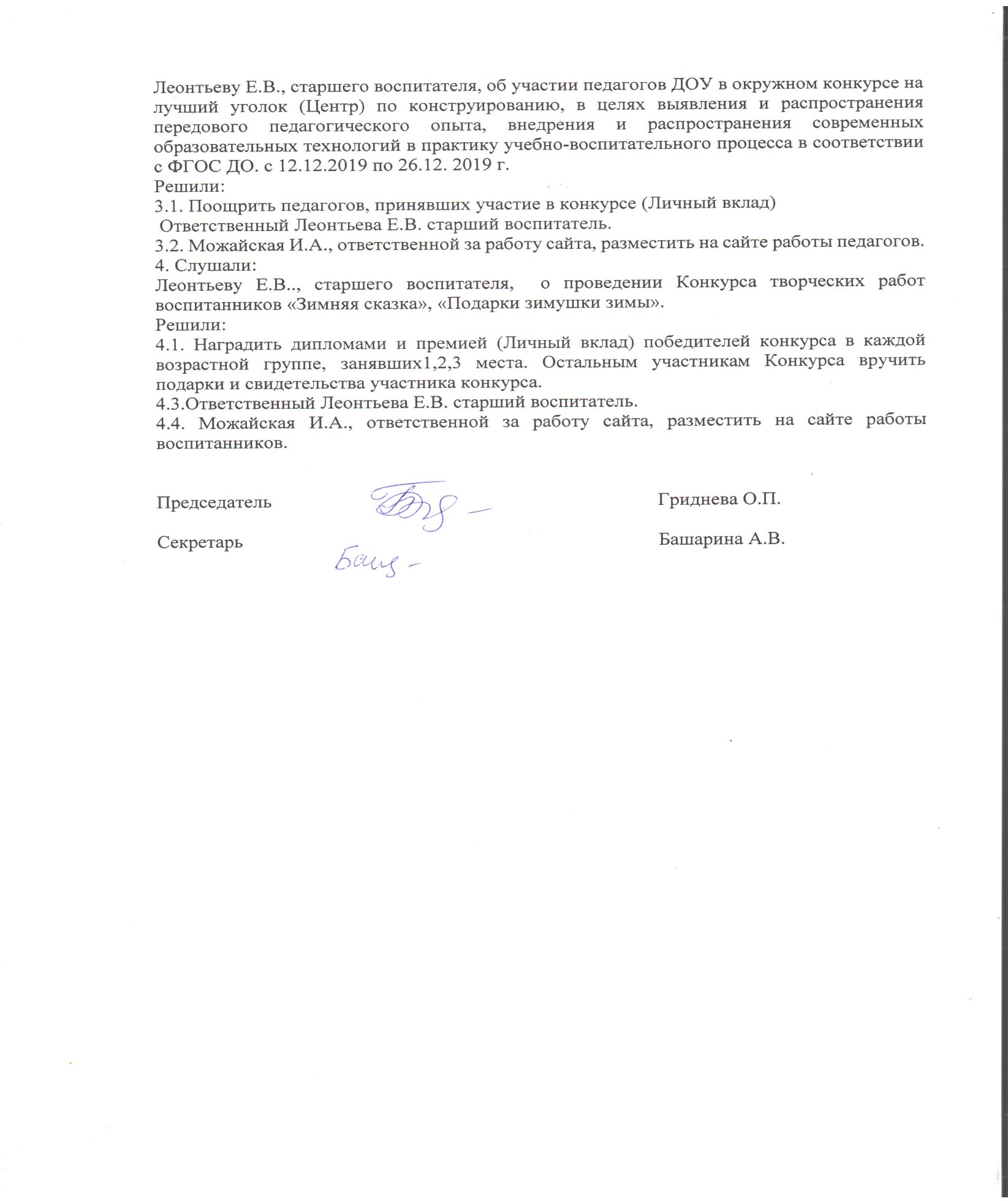 